APPENDIX 4Template B4REQUEST FOR ISSUING A PERMIT FOR PERFORMING AN ACTIVITY WITH IONISING RADIATION SOURCES: TRANSPORT1. Information on the entity submitting the request:2.	Type of radioactive sources for which a transport permit is requested:(Please include the appropriate information on the ionising radiation sources in accordance with the regulations on ionising radiation protection and radiation safety)3.	Individuals involved in the transport of radioactive sources: 4. Purpose of the transport:Purpose for which the transport permit is requested (please circle as appropriately)a. b. Import/export delivery	c. OtherVehicle information: (type of vehicle, registration number, vehicle licence, ADR vehicle certificate) Protective equipment:	Radiation designations:Radiation protection programme, Radiation emergencies plan and Programme for quality assurance and safety control:Information on the container for storage and transport of the radioactive source: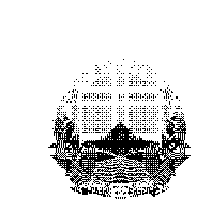 Radiation Safety Directorate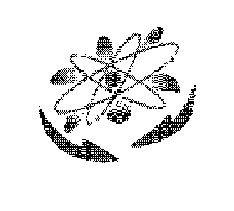 Unique tax number:Unique tax number:Name of the legal entity:Name of the legal entity:Headquarters of the legal entity:Headquarters of the legal entity:Telephone:Fax:E-mail:Name and surname of the authorised person: Description of the post:Name and surname of the authorised person: Description of the post:Name and surname of the authorised person: Description of the post:Name and surname of the person responsible for radiation protection: Name and surname of the person responsible for radiation protection: Name and surname of the person responsible for radiation protection: Name and surnameQualifications (expertise)ADR permit number / validityDate________________(Stamp)Signature________________